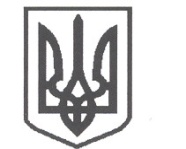 УКРАЇНАСРІБНЯНСЬКА СЕЛИЩНА РАДАЧЕРНІГІВСЬКОЇ ОБЛАСТІВИКОНАВЧИЙ КОМІТЕТРІШЕННЯ19 лютого 2021 року     					                   			№ 63смт СрібнеПро переведення квартирив особисту власність	Відповідно до Закону України «Про приватизацію державного житлового фонду», Постанови Кабінету Міністрів України № 572 від 08.10.1992 року «Про механізми впровадження Закону України «Про приватизацію державного житлового фонду»,  технічного паспорту та  розрахунків вартості надлишкової загальної площі квартири, що безоплатно приватизується гр.  КРИКЛИВОЮ Іриною Василівною, виконавчий комітет селищної ради вирішив:		   1. Передати у приватну власність квартиру, що знаходиться за адресою: вул. О.Вересая 6, кв.1, с.Сокиринці, Срібнянського району, Чернігівської області,  житловою площею – 17,3 кв.м. (1-а кімната: площа – 17,3 кв.м.), кухня (площа – 17,0 кв.м),  коридор (площа – 10,2 кв.м.), загальною площею -  44,5 кв.м. гр. КРИКЛИВІЙ Ірині Василівні.  2. Затвердити розрахунки вартості надлишкової загальної площі квартири  та вартості площі квартири, що безоплатно приватизується (розрахунки додаються).  3. Доручити  Прилуцькому бюро технічної інвентаризації  оформити право власності  на квартиру, що знаходиться за адресою: вул. О.Вересая 6, кв.1, с.Сокиринці, Срібнянського району, Чернігівської області.Селищний голова							О.ПАНЧЕНКО 